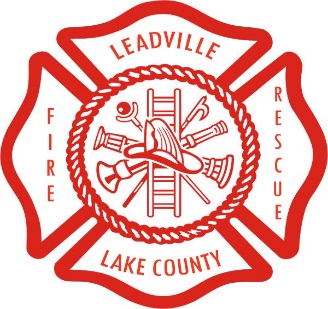 Leadville/ Lake County Fire Rescue is testing for Resident/ Reserve positions.Leadville Lake County Fire RescueResident Firefighter Leadville Lake County Fire Rescue (LLCFR) maintains an active Resident/ Reserve program, offering training, certifications and experience funded by the SAFER Grant.  Residents receive funding for: Two Year Fire Science Degree to include tuition and books, Firefighter Academy, EMT-B certification, Housing, Meal Stipend and Stipend for shifting. This is to provide fire protection and emergency services that is mutually beneficial to the community and fire department.  Qualifications Qualifications may vary according to the needs of LLCFR and the Resident program.  Minimum requirements include:Valid Colorado Driver’s LicensePassing CBI background checkMedical physical Physical agility testMinimum requirements within first year of service:Colorado Firefighter I Certification and/or Pro-BoardHazmat Operations Certification and/or Pro-BoardCurrent CPRNational or Colorado EMT Certification preferredAble to obtain a NWCG Red Card in the first yearReserve Responsibilities:Minimal staffing requirements:(5), 24 hours shifts a month to be in good standing with LLCFR.Report to duty no later than 0745 for each shift and ready to respond on emergency calls.Abide by all current City of Leadville and LLCFR’s rules regulations and SOP’s. Be thoroughly familiar with all the vehicles and equipment at LLCFR.All required certifications must remain current.Must participate in all functions that the duty crew performs.Provide a minimum of a two-year commitment to the program, unless otherwise approved by the chief.Leadville Lake County Fire RescueReserve Firefighter Leadville Lake County Fire Rescue (LLCFR) maintains an active Reserve program, offering training, certifications and experience.  This is to provide fire protection and emergency services that is mutually beneficial to the community and fire department.  Qualifications Qualifications may vary according to the needs of LLCFR and the Reserve program.  Minimum requirements include:Valid Colorado Driver’s LicensePassing CBI background checkMedical physical Physical agility testColorado Firefighter I Certification and/or Pro-BoardHazmat Operations Certification and/or Pro-BoardCurrent CPRNational or Colorado EMT Certification preferredAble to obtain a NWCG Red Card in the first yearReserve Responsibilities:Minimal staffing requirements:(2), 24 hours shifts a month or (4), 12 hour shifts a month to be in good standing with LLCFRReport to duty no later than 0745 for each shift and ready to respond on emergency callsAbide by all current City of Leadville and LLCFR’s rules, regulations and SOP’s Be thoroughly familiar with all the vehicles and equipment at LLCFRAll required certifications must remain currentMust participate in all functions that the duty crew performsProvide a minimum of a one-year commitment to the program, unless otherwise approved by the chief.This is not a full-time paid position and there is no promise of a full-time paid position with Leadville/ Lake County Fire Rescue.Application/Hiring Procedures: Please submit a cover letter and resume, employment application and copies of relevant certifications to Sarah Dallas, Director of Administrative Services, City of Leadville, 800 Harrison Ave, Leadville, CO. 80461. Contact at adminservices@leadville/co.gov ; (719) 486-2092. LLCFR application and required employment forms can also be obtained at www.colorado.gov/leadville Application Deadline: Close of Business, April 13th, 2018Leadville Lake County Fire Rescue Is an Equal Opportunity Employer